GUÍA DE APRENDIZAJE N°1BIOLOGÍA 1° MEDIO “PROCESOS DE FOSILIZACIÓN”Profesora Franchesca Gajardo ChávezNombre: ………………………………………………………   Fecha:………...………UNIDAD 1: EVOLUCIÓN Y BIODIVERSIDAD.Objetivo: Identificar y explicar el origen de los fósiles y los procesos de fosilización.ACTIVIDAD:1.- Describa el proceso de formación de distintos tipos de fósiles, utilizando su texto de estudio en las páginas 22 y 23 o su guía de contenidos.a.- Fósil de molde: b.- Fósil de Inclusión: c.- Fósil de Permineralización: 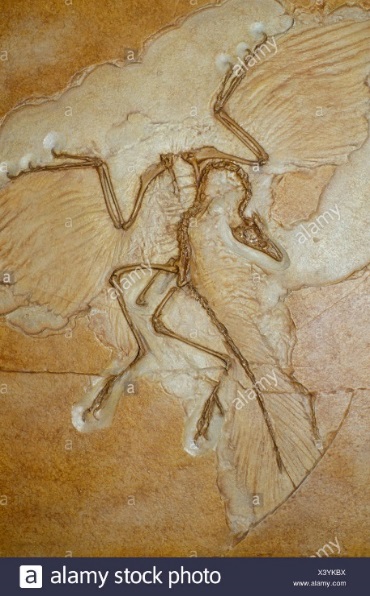 2.- Lea las preguntas que se proponen, luego infiera y responda a partir de la observación detallada de la imagen del registro fósil de una especie extinta. a.- ¿Será posible determinar las características de un organismo extinto y de su hábitat a partir del estudio de su registro fósil?b.- ¿Qué tipo de organismo fue y qué características podría haber presentado?c.- ¿Las características que has nombrado, se encuentran también en organismos actuales? ¿Cuáles?d.- ¿Basta la observación de un fósil para caracterizar a una especie extinta y su hábitat?e.- ¿Qué otros estudios o análisis se podrían realizar para hacer más completo el estudio del registro fósil?f.- ¿Qué importancia tiene el registro fósil como evidencia para la evolución?